GermanyGermanyGermanyGermanyOctober 2028October 2028October 2028October 2028SundayMondayTuesdayWednesdayThursdayFridaySaturday1234567National Holiday8910111213141516171819202122232425262728293031NOTES: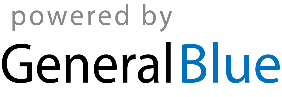 